FORMULÁRIO PARA RECREDENCIAMENTO PPGECM UPF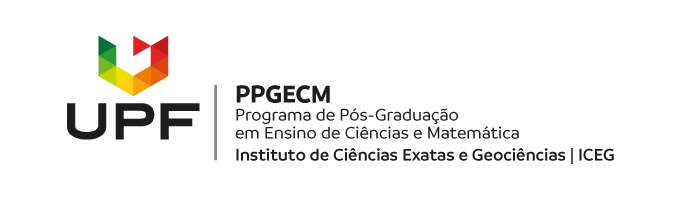 1. Nome: _____________________2. Linha de pesquisa que solicita recredenciamento(   ) Práticas Educativas em Ensino de Ciências e Matemática (   ) Tecnologias de Informação, Comunicação e Interação aplicadas ao Ensino de Ciências e Matemática 3. Grupo de pesquisa cadastrado no CNPq e vinculado ao objetivo do PPGECM Nome do Grupo: ____________________Link para acesso ao Grupo: _____________________4. Título do projeto de pesquisa em desenvolvimento, cadastrado na UPF e vinculado ao PPGECM: ______________________________________5. Currículo Lattes	Link para acesso ao currículo na Plataforma Lattes: _______________________	Relação das produções bibliográficas e técnicas – produção qualificada, equivalente ao período da quadrienal ou equivalente ao período de credenciamento do docente no PPGCEM, caso seja inferior a 4 anos, e indicadas para fins de avaliação no recredenciamento, seguindo o especificado no Edital de Recredenciamento PPGECM 08/2020 e necessariamente registradas no currículo Lattes.Artigos em Periódicos *Espaço reservado para preenchimento da comissão de avaliação.Livros e Capítulos de Livros (Indicar com destaque em negrito qual deve ser avaliado)*Espaço reservado para preenchimento da comissão de avaliação.Produtos Educacionais *Espaço reservado para preenchimento da comissão de avaliação.Trabalho Completo em Evento*Espaço reservado para preenchimento da comissão de avaliação.Título do ArtigoPeriódicoLink (ativo) para acesso ao artigo*Título da obra Título do capítuloLink (ativo) para acesso*Título do Produto EducacionalLink (ativo) para acesso ao produto*Título do TrabalhoEventoLink (ativo) para acesso aos Anais com a publicação do trabalho*